关于征集郑州市儿童福利地方标准的通知各有关单位：为深入贯彻落实《国家标准化发展纲要》、《“十四五”推动高质量发展的国家标准体系建设规划》和《关于全面实施标准化战略加快建设标准河南的意见》，推进郑州市儿童福利事业发展，进一步完善郑州市儿童福利标准体系，根据郑州市市场监督管理局《2023年郑州市地方标准立项指南》（郑市监文〔2023〕17号）要求，现向各相关单位等征集儿童福利地方标准制定项目。请各单位以将《2023年郑州市地方标准项目建议书》（见附件）和标准初稿于2023年3月31日前提交至郑州市儿童福利标准化技术委员会秘书处。申报材料需提交纸质版（2份）和电子版，项目建议书需盖章并提供盖章扫描版。郑州市儿童福利标委会联系人：包老师、王老师联系电话：13673384977、18339931725mail：zzsetflbwh@126.com地址：郑州市中原区创文路20号附件：2023年郑州市地方标准项目建议书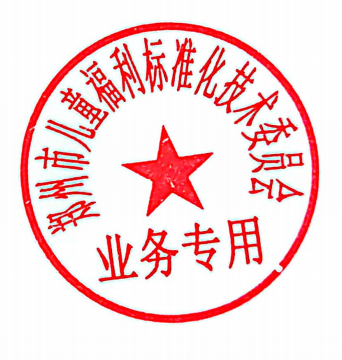 郑州市儿童福利标准化技术委员会2023年3月1日